Раздельный сбор мусораВиды и цвета контейнеров для раздельного сбораУрны красного, синего, зеленого, желтого цветов для раздельного сбора мусора устанавливаются с недавнего времени в торговых комплексах, на автобусных остановках, в офисах российских городов. Так как выбранная цветовая гамма не всегда соответствует европейским стандартам, лучше ориентироваться на условные обозначения и надписи на них.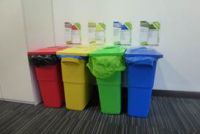 Законодательно цвета контейнеров для различных видов отходов закреплены распоряжением Правительства РФ от 28.12.2017 № 2970-р.Цветовые обозначения:желтый – пластик;зеленый – несортированные коммунальные отходы;оранжевый – опасные отходы;синий – макулатура;красный – стекло;серый – электрооборудование, вышедшее из строя.Существует упрощенная система для сбора мусора: серые контейнеры – для органики, синие либо оранжевые – для сухих твердых отходов.Для повышения сознательности граждан при сборе пластика используют сетчатые контейнеры. В сетку собираются отходы одного вида: благодаря прозрачности, люди видят, что именно туда выкидывать.Как сортировать мусор домаВарианты домашнего сбора отходов: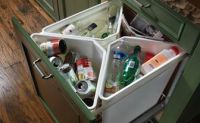 1. Неперерабатываемый мусор складировать в старое ведро, а перерабатываемый собирать в отдельные мешки, корзины, ящики, ведра. При этом можно использовать единый контейнер для вторсырья, а сортировать его по фракциям непосредственно перед сдачей в пункты сбора.2. Установить под раковиной на кухне специальные трехсекционные контейнеры либо приобрести наборы для раздельного сбора мусора. Такое решение потребует дополнительных финансовых затрат от 800 рублей до 2-3 тысяч.Приучите к раздельному сбору мусора всех домочадцев. И бабушка, и ребенок должны знать, куда выбрасывать отходы.Как его хранитьБазовый принцип хранения перерабатываемого мусора – вымыть, высушить, сократить объем. Его соблюдение не принесет неудобств в виде зловонного запаха и захламления жилья.Если у дома не установлены специальные контейнеры и приходится вывозить собранный мусор в пункты приема самостоятельно, потребуется выделить место для накопления отсортированных отходов.Для хранения подойдет балкон, гараж, кладовка, лестничная площадка или коридор (по согласованию с соседями).Правила сбора сырья для переработки:При подготовке макулатуры надо убрать обложки и металлические скрепки.Не принимаются для переработки бутылки из-под растительного масла и картон с жирными пятнами.Вся тара очищается от остатков пищи, моется и просушивается.Алюминиевые банки сплющиваются для уменьшения объема.Пластиковые бутылки скручиваются рулетиком. Крышки можно хранить отдельно.Снимайте этикетки – это иной вид мусора.Что не принимают в пунктах вторсырья и куда все это деватьНеперерабатываемые отходы складируются гражданами дома в общее ведро, как и ранее. Выкинуть этот мусор можно в мусоропровод или общий контейнер для отходов. Далее мусор вывозится на полигон бытовых отходов.Что делать с органикойПищевые отходы составляют от 30 до 80% содержимого мусорного ведра. Попав на свалку, при разложении они выделяют оксид серы, метан, сероводород. Это приводит к зловонию и способствует самовозгоранию мусора.Способы переработки органики:Компостирование в компостной яме. Подходит для загородных домов. Для образования полноценного компоста требуется от полугода до 2 лет. Потом используется для удобрения приусадебного участка.Закапывание органики в лесу, в поле, на лугу.Сушка или заморозка отходов с последующим закапыванием на природе. Подходит для городских квартир.Использование диспоузера – прибора для утилизации пищевых отходов дома. Он устанавливается под раковину, переработанные остатки пищи «смываются» в канализацию без угрозы засорения труб.Установка домашних компостеров.Переработав органику в домашних условиях, можно получить удобрения для дачи.Как уменьшить количество мусораНебольшие рекомендации помогут значительно сократить количество образующегося в вашем доме мусора.Практические советы:при походах в магазин откажитесь от одноразовых пакетов – вам на помощь придет многоразовая экосумка или незаслуженно забытая сумка-авоська.приобретайте товары в упаковке из перерабатываемого материала, старайтесь избегать пластика;если тары из пластика не избежать, обращайте внимание на маркировку в треугольнике – выбирайте пластик, возможный для переработки;старайтесь не приобретать товар, упакованный в несколько слоев.В банкоматах и платежных терминалах распечатывать чеки следует только в случае крайней необходимости – историю операций можно посмотреть в личном кабинете плательщика.